Life and Entertainment in Ancient RomeClick on or type the following URL:http://www.bbc.co.uk/guides/z2sm6sgOr use the QR Code: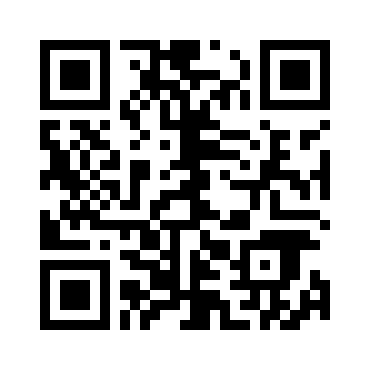 Use complete sentences as needed. Scroll down to or click on section 1.Section 1: What was ancient Rome like?1.  How many people did Rome rule over at its peak?2.  How many people lived in the city of Rome?Section 2: How did Rome begin?3.  What river were Romulus and Remus left to drown in?4.  Name the hills that they argued over building the city on.5.  What ended up happening to Remus?6.  Why is the city called ‘Roma’?Section 3: Who ruled Rome?7.  Who was the last Roman king and until what year did he rule?8.  Who were the most powerful people in the senate?9.  Who became the first emperor of Rome?Skip section 4.  Scroll down to section 5.Section 5: Entertainment in RomeClick on the furthest left picture of the man with the shield and sword.10.  How many could fit into Rome’s Colosseum?11.  What kind of people were gladiators?12.  What could the emperor decide about the gladiator?Click on the middle photo of the man with horses.13.  How many people could Rome’s Circus Maximus hold?14.  How many laps did a chariot racer have to complete?15.  What colors were the teams?Click on the furthest right picture of a man holding a mask.16.  Why did actors wear masks?17.  What did a red wig indicate?18.  If you had to choose a form of entertainment, which of the three would it be?  Explain your answer!19.  If you had to choose one of these three things as a career, which would it be?  Explain your answer!Section 6: What did the Romans believe?20.  What happened to many emperors after they died? 21.  Who made Christianity the official religion of Rome?22.  What happened to Christians in the Roman Empire before the 4th Century AD?Section 7: How did the empire end?23.  Who stormed Rome in AD410?24.  Who was the last Roman Emperor?25.  How was the area ruled after Rome fell?